                          Dr. Ángel López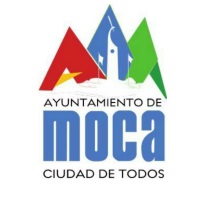                              (Alcalde Municipal)                    	                                  Tel.: 809-578-2374                                                            Pág. Web: www.am.gob.do Misión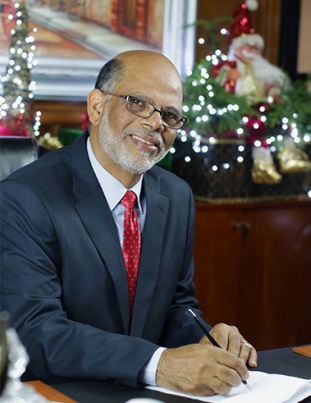 Forjar un municipio con un espíritu renovador, organizado, con criterio sostenible, cimentado en la implementación de planes y proyectos con sentido humano que permita un desarrollo integral de la                                  comunidad, mediante la                                 participación abierta y                              democrática de todos los                              sectores sociales.             VisiónPara el 2020, Moca será un municipio que se distinga por la prestación de servicios eficientes, equitativos y sostenibles, acorde con las necesidades básicas de la población, fundamentada en una cultura que permita la aplicación de programas y proyectos en base a los principios de honestidad y justicia social.ValoresCompromisoTransparenciaHonestidadInnovaciónJusticia SocialResponsabilidadLealtad Servicios MunicipalesLey 176-07 (art.210): Son servicios municipales los que prestan los municipios en el ámbito de sus competencias propias, coordinadas o delegadas.Participación ComunitariaEl Ayuntamiento de Moca a través del Depto. de Participación Comunitaria, registra todas las agrupaciones comunitarias, trabajando juntos dando soporte a toda la comunidad mocana.-Reciben: solicitudes, denuncias, quejas, reclamos, opiniones, que soliciten o brinden las agrupaciones en general.  -Ofrecen charlas: sobre prevención y uso de drogas, alcohol y otros vicios perjudiciales para la salud y el bienestar de las familias en la sociedad.Sobre primeros auxilios, impartidas por miembros del Benemérito Cuerpo de Bomberos. -Donaciones cuando el Ayuntamiento recibe de personas o instituciones caritativas, como  medicamentos, ropas, pañales desechables, entre otros. - Esta Unidad departamental, se encarga de la implementación del Presupuesto Participativo en el municipio de Moca, programando, evaluando, organizando, convocando, también motivando y promoviendo la ejecución de todas las actividades que conllevan a la realización de estas obras propuestas, y elegidas por la misma población.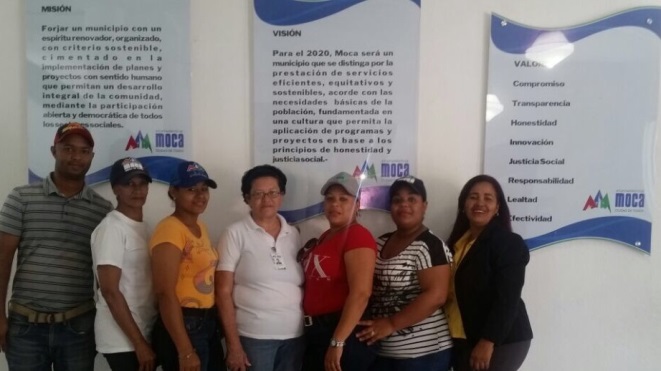 ¡Este Depto. es el enlace entre el Ayuntamiento y la Comunidad!Presupuesto Participativo MunicipalLa implementación en este país del Presupuesto Participativo está contemplada en la Ley 176-07 en el artículo 236.Es una herramienta democrática participativa que permite a la ciudadanía incidir o tomar decisiones referentes a los presupuestos públicos.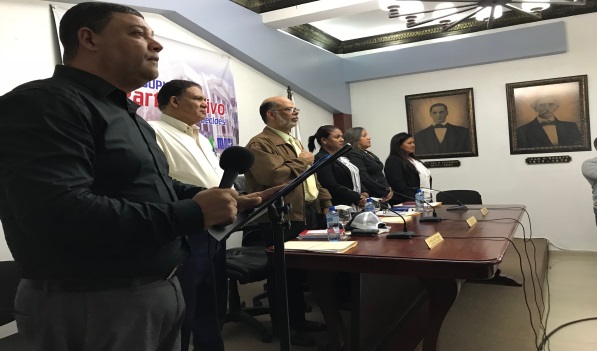 El Presupuesto Participativo se implementó por primera vez en el municipio de Moca en el año 2010, y el Alcalde Dr. Ángel López, ha tenido la iniciativa de continuar implementando el Presupuesto Participativo, en este año culminarán las obras que quedaron pendientes del 2017  y se aprobaron 10  barrios/comunidades más para el 2018, con un monto de doce millones de pesos (RD$12,000,000.00).Para el 2018, el Concejo municipal Aprobó los barrios/comunidades siguientes:Rincón de Los Jiménez, Residencial Moca,Milito,San Francisco Arriba,La Ermita,Los Pilones,Mary CarmenManuel RodríguezLos CercadosEurípides.Proceso de Implementación del Presupuesto Participativo1- Aprobación del Presupuesto: el Concejo Municipal aprueban un monto que se destinará para la realización de obras que elijan los mismos moradores de los diferentes barrios/ comunidades escogidos para tales fines.2- Consulta a la población: las autoridades se trasladan y realizan asambleas comunitarias en cada barrio/comunidad aprobado(a), con un mínimo de 30 familias, donde los ciudadanos presentes proponen las obras que necesita la comunidad y todos eligen levantando la mano, las más prioritarias.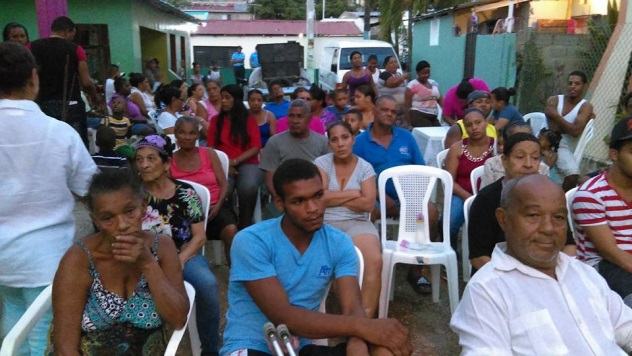 En dicha Asamblea se elige una secretaria que complete el Acta, luego de que elijan las obras los mismos moradores proponen y eligen 4 Delegados quienes los representarán ante el Ayuntamiento.Para el 2018 se eligieronLos10 barrios/comunidades y sus obras:3-  Estudio de Factibilidad: el equipo técnico realiza un estudio de factibilidad en cada lugar (barrio/comunidad) donde se implementará el Presupuesto Participativo, para determinar si las obras elegidas se pueden realizar o no. Se prepara un presupuesto (cotización) de cada obra.el Concejo Municipal ha aprobado un monto de un millón doscientos mil pesos (RD$1,200,000.00), para cada barrio/comunidad.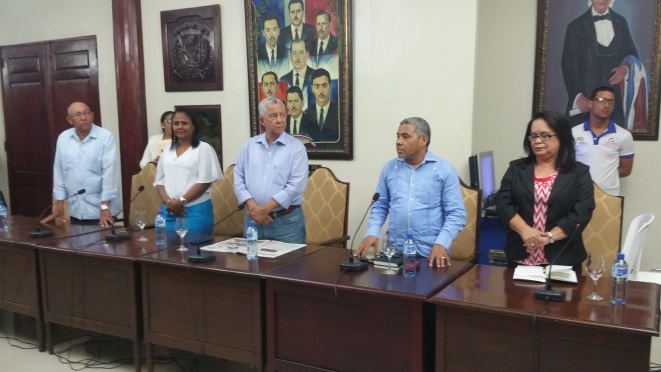 4- Asamblea Seccional o de Delegados: se convoca a los Delegados que fueron propuestos y elegidos por cada comunidad/barrio, y se realiza una asamblea en la Sala Capitular, con todas las autoridades involucradas (Alcalde, Regidores, Sociedad Civil, FEDOMU), para entregar los presupuestos de las obras, y sortear el cronograma o agenda para el inicio de ejecución de las obras y en qué orden.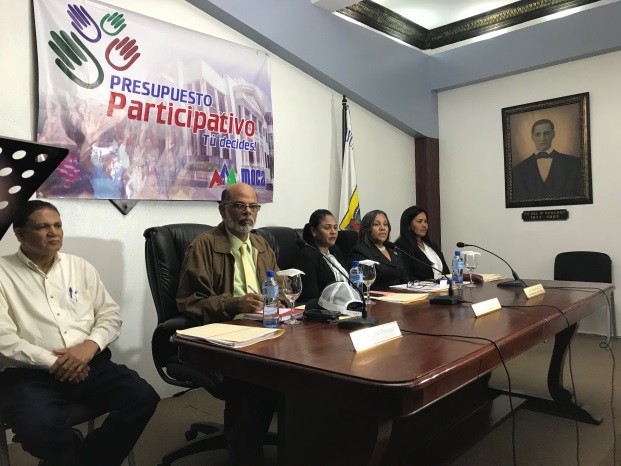 5- Aprobación del Comité de Seguimiento y Control: las autoridades (Alcalde y Concejo de Regidores) aprueban el monto definitivo de cada obra y queda nombrado el Comité que dará seguimiento a la ejecución de todas las obras en cada barrio/comunidad.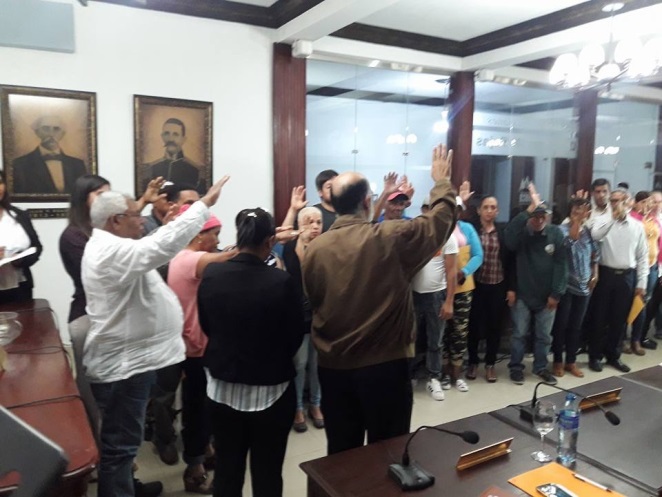 6- Primer Picazo de las Obras en cada barrio/comunidad.7- Inauguración de las Obras en cada barrio/comunidad.¡Moca, Ciudad de Todos!Dr. Ángel López – Alcalde.Rincón de los JiménezConstrucción de encaches, Reparación de camino vecinalResidencial MocaReparación de callesMilitoReparación de callesSan Fco. ArribaReparación Camino vecinalLa ErmitaReparación de entrada PiringoLos PilonesConstrucción de PuenteMary CarmenReparación de callesManuel RodríguezReparación calle principalLos CercadosTerminación de Capilla EurípidesConstrucción Puente de Ventura.